youngCaritas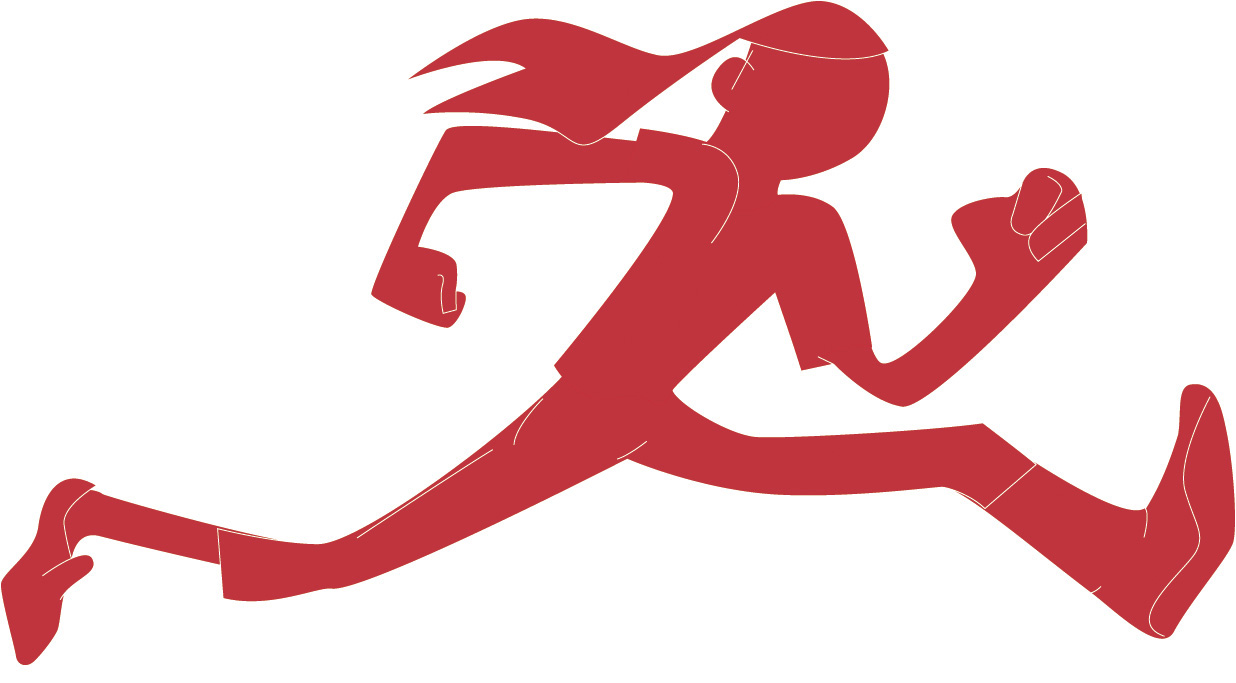 SponsorenlistECharitylauf Adalbert Stifter Praxisschule - Neue Mittelschule17.09.2020, 11:00 Uhr am Sportplatz der Schule/PHName des Läufers/der Läuferin: ________________________________ 	    Klasse: _______Projekte: Arche Herzensbrücken (Unterstützung für Familien mit schwer erkrankten Kindern) Gut für Körper und Seele: Therapien für Kinder mit Beeinträchtigungen in St. Isidor (Young Caritas)Mary’s Meals (Ernährungsinitiative: Schulernährung für hungernde Kinder)MOKI (Mobile Kinderkrankenpflege)Gelaufene Kilometer: ________Gesamtbetrag: ______________ Name/SponsorBetrag je kmUnterschriftAbgabe